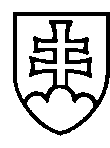 Podpredseda vlády Slovenskej republiky pre investície a informatizáciuRichard RašiBratislava 20. septembra 2018	Číslo: 2621/2018/oLG-4Vážený pán predseda,v prílohe tohto listu Vám predkladám na rokovanie Legislatívnej rady vlády SR „Návrh zákona o výkone správy v oblasti informačných technológií verejnej správy a o zmene a doplnení niektorých zákonov“. Návrh zákona Vám zasielam aj v elektronickej verzii, ktorá je totožná s listinnou podobou materiálu. Dovoľujem si Vás požiadať o jeho zaradenie na najbližšie rokovanie Legislatívnej rady vlády Slovenskej republiky.Za vypracovanie návrhu zákona je zodpovedný Mgr. Ján Rosocha, referent oddelenia legislatívy, odbor legislatívno-právny (jan.rosocha@vicepremier.gov.sk; 02/2092 8063).S úctouPríloha: 1Vážený pánGábor Gál,predseda Legislatívnej rady vlády SRBratislava